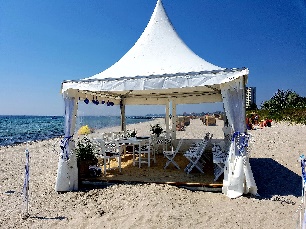 FotografenHeike Albrecht		0172/45 59 320	www.photographie-albrecht.deMaren Pokroppa		0178/33 99 374	www.marenpokroppa.de Jutta Schewe		0152/33 60 9099	www.jutta-schewe-fotografie.comSebastian Schmidt		0152/56 199 626	www.meerblick-fotografie.deLena Schöning		0157/54401849	www.the-story-behind.comLinse0711			0172-9335687	www.linse0711.deMelina Waliczek		0151/64434723	www.melinawaliczekfotografie.deFriseureFriseursalon Carissmar		Burgtiefe		04371/88 99 967Frisuren Chic			Petersdorf		04372/1706Friseur Haarscharf			Burg			04371/5660Friseursalon MB			Burg			04371/9704Friseur Schattschneider		Burg			04371/4371Inselschere				Burg			01523/4776440Stilecht				Burg			04371/60 49 830